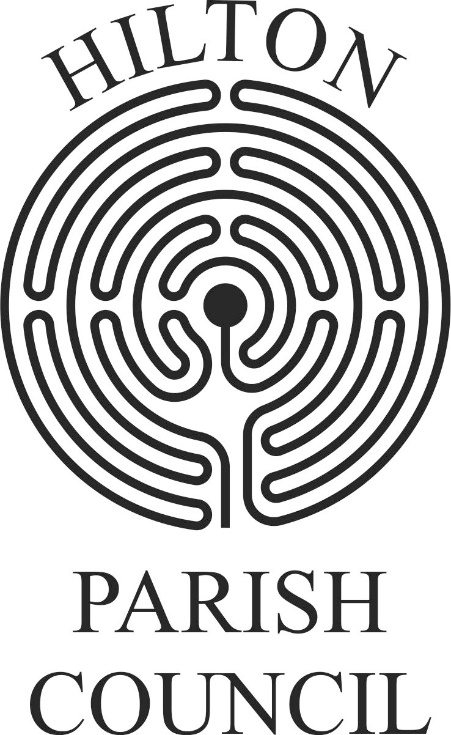 Document Configuration Management & ControlGeneral Risk Assessment for Hilton Parish Council ‘Risk is the threat that an event or action will adversely affect an organisation’s ability to achieve its objectives and to successfully execute its strategies. Risk management is the process by which risks are identified, evaluated and controlled. It is a key element of the framework of governance together with community focus, structures and processes, standards of conduct and service delivery arrangements.’ Audit Commission, Worth the Risk: Improving Risk Management in Local Government, (2001: 5)Risk management is an essential feature of good governance. An organisation that manages risk well is more likely to achieve its objectives. It is vital to recognise that risk management is not simply about health and safety but applies to all aspects of Hilton Parish Council’s work.This document has been created to enable Hilton Parish Council to assess the risks that it faces and satisfy itself that it has taken adequate measures to control them. Hilton Parish Council is aware that although some risks can never be eliminated fully, it has in place a strategy that provides a structured, systematic, and focussed approach to managing risk, which:Identifies the key risks facing the councilIdentifies what the risk may beIdentifies the level of riskEvaluates the management and control of the risk and records findingsReviews, assesses, and revises procedures if required. AssetsManagementFinancialResults Key – T = TRIVIAL RISK     A = ADEQUATELY CONTROLLED RISK     N = NOT ADEQUATELY CONTROLLED     U = UNABLE TO DECIDE (MORE INFORMATION REQUIRED) RISK ASSESSMENT CARRIED OUT BY: Nicola Webster 	 DATE:  06/02/2021 	Signature: .................................................. Risk Assessment Scoring Matrix VersionDescriptionOriginatedReviewedApprovedVersion 1Annual Review16/02/202104/05/202104/05/2021No ITEM HAZARD THOSE IN DANGER SEVERITY 1-10 LIKELIHOOD 1-10 RISK RATE MEASURES /COMMENTS RESULT A1 Jubilee PlaygroundPlay Equipment Vandalism Cost of Replacement Injury to people using Play Equipment 8 4 32 Monthly written inspection actioned by a Maintenance Person. Annual inspection carried out by ROSPA Dated Insurance including Public Liability. A A2 Fencing at Play Area &Signage Vandalism Repair cost Cost of Replacement Pedestrians 4 4 16 Dated insurance including Public Liability  AA3 Trees on the Green including in the Grove Falling Branches/ Debris Injury to Pedestrians, pets and vehicles 8 4 32 Annual Visual inspection of trees  by Tree Warden and Tree Surgeon Dated Insurance including Public Liability AA4PavilionVandalism Repair cost Cost of Replacement Pedestrians 4 4 16 Dated insurance including Public LiabilityA A5Bus shelter Impact damage Vandalism Cost of Replacement Pedestrians 4 416 Repair cost Dated insurance including Public Liability AA6 Wilderness Gate and Fencing on the GreenVandalism Repair costs Cost of Replacement Pedestrians 4 4 16 Repair cost Dated insurance including Public Liability A A7 Lych Gate Memorial Cost of replacement Damage to Memorial Vandalism Loss of Heritage 1 4 4 Dated insurance, including Public Liability A A8MazeCost of repair Damage to Monument Vandalism Loss of Heritage 1 4 4 Dated insurance, including Public Liability A A9Information Board at the MazeVandalism Cost of Replacement Pedestrians 4 1 4 Dated insurance, including Public Liability A A10 Notice Board at the ShopVandalism Impact Damage Cost of Replacement Pedestrians 4 1 4 Dated insurance, including Public Liability A A11Notice Board in WestbrookVandalism Impact Damage Cost of Replacement Pedestrians 4 1 4 Dated insurance, including Public Liability A A12Notice Board outside Village Hall Vandalism Impact Damage Cost of Replacement Pedestrians 4 1 4 Dated insurance, including Public Liability A A13 10 park benches and 4 picnic benches Vandalism Impact damage Cost of Replacement Pedestrians4 4 16 Dated insurance, including Public Liability  Make contingency provision in Parish Council Reserves AA14Football goal postsVandalism Impact damage Cost of Replacement Pedestrians414Dated insurance, including Public Liability AA15StreetlightsVandalism Impact damage Cost of Replacement Pedestrians4 4 16 Dated insurance, including Public Liability  Make contingency provision in Parish Council Reserves A A16Village SignVandalism Impact damage Cost of Replacement Pedestrians4 4 16 Dated insurance, including Public Liability  A A17Bridge on the GreenVandalism Impact damage Cost of Replacement Pedestrians4 4 16 Dated insurance, including Public Liability  Make contingency provision in Parish Council Reserves A A18BeaconVandalism Impact damage Cost of Replacement Pedestrians4 4 16 Dated insurance, including Public Liability  AA19Laptop & Printer Cost of replacement Repair cost Accidental Damage Clerk Councillors Parishioners 4 4 16 Dated Insurance Including Public Liability ANo ITEM HAZARD PERSONS IN DANGER SEVERITY 1-10 LIKELIHOOD 1-10 RISK RATE MEASURES /COMMENTS RESULT M1Failure to attract sufficient candidates for Councillor vacancies or electionsReduced representation of neighbourhoodsLack of resourcePossible meeting inquorateCouncillors224Actively publicise Council activities  Seek candidates amongst  friends and colleagues   Publicise elections & vacancies on notice boards  Publicise elections & vacancies in Spectrum and on website /FacebookA M2 Failure to achieve quorum at meetingsBusiness not transactedDecisions not madeCouncillorsClerk133Issue annual meeting calendar to all Councillors  Issue meeting agendas promptly  Record attendance  Contact Councillors who fail to attend meetingsT M3Lack of public consultation by CouncilDecisions not based on evidencePeople disenfranchisedCouncillors122Ensure meetings publicised on notice boards  Use Annual Parish Meeting Place articles in Spectrum Include public participation on all agendas  Ensure seating available at meeting for public  Provide advice for Councillors of the public attending Publish agendas and minutes on website T M4Failure to respond to electors wishing to exerciseright of inspectionComplaints received Not transparentNon-complianceClerk122Clerk to advertise facility, and respond to requests A M5Councillors acting alone outside meetingsCouncillors outside complianceIndemnities invalidPersonal riskCouncillors224Obtain and read ‘Good Councillor Guide’  Avoid making commitments on behalf of the council  attend relevant training course A M6Council decisions not implementedConfidence underminedReputation risk arisesPossible lossesClerk144Clerk to publish marked unapproved minutes to be considered at next meeting A M7Inaccurate, untimely, improper  minutesPoor decisions in future Poor evidence for decisionsClerk133Clerk to check minutes with Councillors not more than 10 working days after meeting Minutes published unapproved A M8Inadequate document controlPoor evidencePoor support toCouncillorsClerk123Clerk to establish filing and retrieval system Clerk to enforce document version control A M9Failure to recognise and address conflict of interestLack of transparencyOpen to complaints of fairness or biasCouncillorsClerk122Councillors to review Code of ConductA M10Incomplete/inaccurate register of Councillors’ interestsLack of transparencyOpen to complaints of fairness or biasCouncillors122 Councillors to review Code of ConductA M11Loss of data on PC due to system faultInterruption to effective administrationPossible financial lossClerk144 External hard-drive Monthly back up  A M12Lack of professional advicePoor decisionsCosts  and waste  Possible noncomplianceClerk224Maintain Membership of CAPALC, NALC and SLCC A M13Loss of services of ParishClerkInterruption to effective administrationCouncillorsClerk22 2 Locum Panel of experienced Parish and Town Clerks provided by the Society of Local Council Clerks able to assist in an emergency A M14Lack of defined objectives or strategyResources not directed Poor performance  Risks not base lined Councillors122Council to produce an agreed Action PlanAM15Lack of public participation at meetingsPublic voice not heard Potential lack of interest in vacanciesLack of transparencyCouncillors122Ensure meetings publicised on notice board  Place articles in SpectrumInclude public participation on all agendas  Ensure seating available at meeting for public  Provide advice for Councillors of the public attending Publish agendas and minutes on website AM16Allegations of libel or slanderPotential for litigationCosts of investigationReduces confidenceCouncillors133Clerk to intervene at meetings Review all press releases or newsletter articles before release  Adequate Insurance Cover AM17Bad publicityReduces confidenceCouncillorsClerk133Review all press releases or newsletter articles before release Manage press relations AM18Non-compliance with data protectionLitigationPoor reputationCouncillorsClerk133Clerk to monitor AM19Failure to correctly identify local needs or wishesCouncil does not represent the peopleResources not appliedDemocratic deficitCouncillors133Maintain close contact with local residents  Advertise parish meetings to obtain residents’ feedback  Use questionnaires to identify local wishes Publicise plans and invite comments  A No ITEM HAZARD PERSONS IN DANGER SEVERITY 1-10 LIKELIHOOD 1-10 RISK RATE MEASURES /COMMENTS RESULT F1Financial Misappropriation of Council Funds Financial loss Public Services 1 2 2 All Banking Arrangements and changes to banking services approved by the council and recorded in the minutes Pay invoices by cheque/internet banking Two councillors to sign each cheque, invoice and Cheque stub. Internet Banking two Councillors to authorise online. Annual scrutiny of all Financial Records by Finance Committee & internal auditor. A F2Income Ensuring that all requirements are met under custom & excise regulations Unable to fulfil responsibilities Public Service 1 2 2 Ensure Council understands and complies with current VAT legislation A F3 Failure to complete/submitAnnual Return on timePoor Auditors report Public confidence suffersClerk133 Clerk to maintain diary A F4 Improper contractingproceduresPossible lossesPoor levels of servicePossible increased costsClerk133 2015 national model adopted Separate financial regs Clerk adequately trained A F5Accidental damage to fixed assetsCosts of repair Loss of service until repairedClerk224Maintain insurance Playground inspection regime established. A F6Orders for Work, goods and services Monitoring of performances against agreed standards under partnership agreements Unable to fulfil responsibilities Public Service 1 2 2 Reviewed at internal audit A F7Vandalism to fixed assetsCosts of repair Loss of service until repairedClerk326Maintain inspection regimeMaintain insuranceLiaison with PoliceAF8Loss to third partiesPossible litigationCosts/damagesClerk133Review health & safety ensure adequate insurance check contractors insuranceAF9Inadequate insuranceBalance of costs to be foundClerk144Council to review annually or if circumstances changeAF10Failure to calculate/submit precept on timeInadequate resources tomeet commitmentsCosts of re-billingClerk133Clerk to respond to Huntingdonshire District Council noticesAgenda item for Councillors to consider and approve.AF11Inadequate annual precept and unsound budgetInadequate resources tomeet commitmentsCouncillors144Clerk and Councillors to build sound budget, using risk register and known commitments. Councillors to consider Reserves Policy AF12Failure to account for and recover VATWasted resourcesClerk133Clerk to reviewInternal auditor to checkAF13Failure to stay within agreed budgetsInadequate controlPotential wasted resourcesCouncillors122Clerk to reviewInternal auditor to check Reserves Policy to mitigate short-term impact of loss.AF14Holding excessive or inadequate reservesAuditors reportPoor use of resources Inability to meet commitmentsCouncillors236Clerk to review as part of budgeting Reserves Policy to set percentage of precept. Council to review size of Reserves AF15Fraud by ClerkReputationCosts, LitigationClerk133Adequate internal audit Regular reporting to Councillors Control systems for managing expenditure AF16Fraud by CouncillorsReputationCosts, LitigationClerk133Adequate internal audit Regular reporting to Councillors Control systems for managing expenditure AF17Inadequate awareness of relevant legislationFailure to complyCouncillorsClerk236Maintain membership of CAPALC/NALC Clerk to train/qualify AF18Failure to comply with relevant legislationLitigationCostsReputation damageCouncillorsClerk236Maintain membership of CAPALC/NALC Clerk to maintain training Liaise with internal and external auditors AF19Failure to maintain fixed assets registerImproper controlPoor auditor’s reportClerk122Council to review Internal audit to review AF20Improper financial recordsPotential for wasted resourcesClerk122Internal audit to review AF21HMRC requirements not metCostsLitigationClerk133Clerk to liaise as necessary AF22Failure to comply with deadlines for accounts and returnsPoor auditor’s reportReduction in confidenceClerk122Clerk to liaise with internal and external auditALikelihood SeverityMultiple Death (10) Single Death (8) Major Injury (6) Lost Time Injury (4) Minor Injury (2)  Delay (1) Certain (10) 100 80 60 40 20 10 Very Likely (8) 80 64 48 32 16 8 Likely (6) 60 48 36 24 12 6 May Happen (4) 40 32 24 16 8 4 Unlikely (2) 20 16 12 8 4 2 Very Unlikely (1) 10 8 6 4 2 1 ScorePriority  1 – 16 LOW Action is required to reduce the risk, although low priority.17 – 36 MEDIUM Action required to control. Interim measures may be necessary in the short term. 37 – 100 HIGH Action required urgently to control risks.  Unacceptable. Immediate action required.